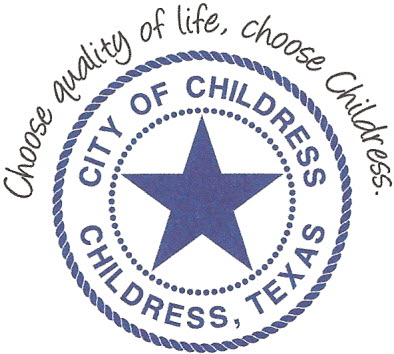 City of Childress 315 Commerce P.O. Box 1087 Childress, TX 79201 Phone: 940.937.3684 Fax: 940.937.6420 AGENDAThe City Council will meet in Regular Session, Monday, September 9th, 2019 at 6:00 p.m. in the Council Chambers at City Hall, 315 Commerce St., Childress Texas to discuss the following:Action ItemsCall meeting to order.Approve or amend and approve previous meeting minutes.Discuss and consider a resolution to adopt a recreation and open-space master parks plan for the City of Childress to be used for the purpose of determining long range recreational goals and implementation of proposed recreational projects for the residents of Childress.Discuss/Act on TxDot request for wellness fair at Fair Park.Discuss/Act on Cemetery Bids.Approve 2019-2020 Budget.Adopt 2019-2020 Tax Rate.Council may enter a closed session as permitted by the Texas Open Meetings Act, (Chapter 551 of the Texas Government Code).____________________________Kevin Hodges, City ManagerKH/spPosted 3:00 p.m. September 6th, 2019    Distribution:  Index (email), KCTX Radio (email)Sworn to and subscribed before me this the 6th day of September, 2019____________________________________________Sylvia Preston, Notary Public State of Texas 